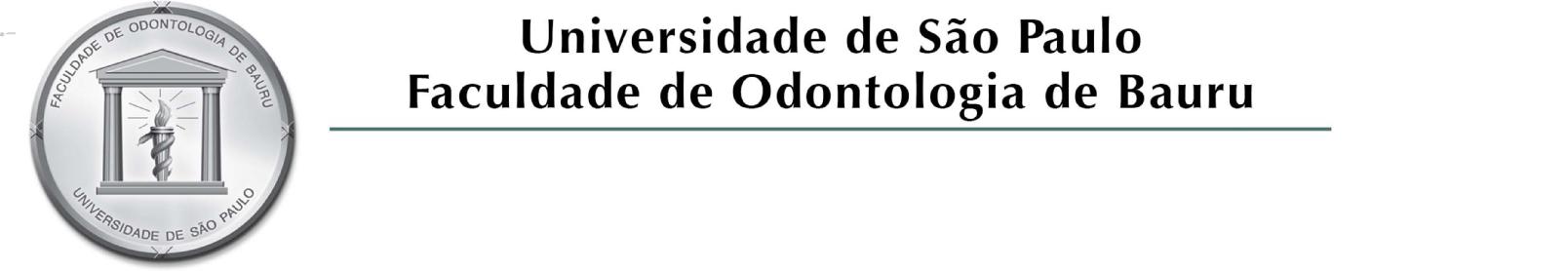 Departamento de Prótese e PeriodontiaANEXO ICADASTRO DE USUÁRIONome:E-mail:Instituição:Departamento:Tipo de vinculo:DDD + Telefone:Área do conhecimento: Instituição:Ano de Inicio:Ano de Conclusão:Endereço para correspondência:Bairro:Cidade / Estado:CEP:_____________________________________________________________________________________Al. Dr. Octávio Pinheiro Brisolla, 9-75 – Bauru-SP – CEP 17012-901 – C.P. 73e-mail: dep-prot@fob.usp.br - Fone (0xx14) 3235-8277 / 3235-8200 - Fax (0xx14) 3235-8390 http://www.fob.usp.brFormação acadêmica (maior titulação):Formação acadêmica (maior titulação):__ Nível médio__ Nível Superior__ Especialista__ Mestre__ Doutor__ Pós-DoutorEm caso de Estudante:__ Mestrando__ Especialização__ Doutorando__ Pos Doutorando